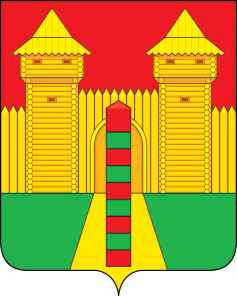 АДМИНИСТРАЦИЯ  МУНИЦИПАЛЬНОГО  ОБРАЗОВАНИЯ «ШУМЯЧСКИЙ   РАЙОН» СМОЛЕНСКОЙ  ОБЛАСТИПОСТАНОВЛЕНИЕот 16.04.2021г. № 155          п. ШумячиВ соответствии с Земельным кодексом Российской Федерации, решением Шумячского районного Совета депутатов от 01.02.2002 № 7 «Об управлении и распоряжении земельными участками, находящимися в государственной собственности и расположенными на территории муниципального образования «Шумячский район»   Смоленской области», на  основании  заявления В. Л. Михайловой от 07.04.2021г.Администрация муниципального образования «Шумячский район» Смоленской областиП О С Т А Н О В Л Я Е Т:                 1. Предоставить в аренду на новый срок 3 (три) года  Михайловой Валентине Леонидовне  земельный участок из земель населенных пунктов с кадастровым номером 67:24:0180101:1775, находящийся по адресу: Смоленская область, Шумячский район, с. Первомайский, ул. Советская, вблизи д. 8  (далее – Участок), для  использования в целях –  для огородничества, общей площадью 293 (двести девяносто три) кв.м. 2. Отделу экономики и комплексного развития Администрации муниципального образования «Шумячский район» Смоленской области подготовить проект договора аренды Участка.И.п. Главы муниципального  образования «Шумячский район»  Смоленской области                                             Г.А. ВарсановаО предоставлении в аренду В.Л. Михайловой земельного участка, государственная собственность на который не разграничена, на новый срок 